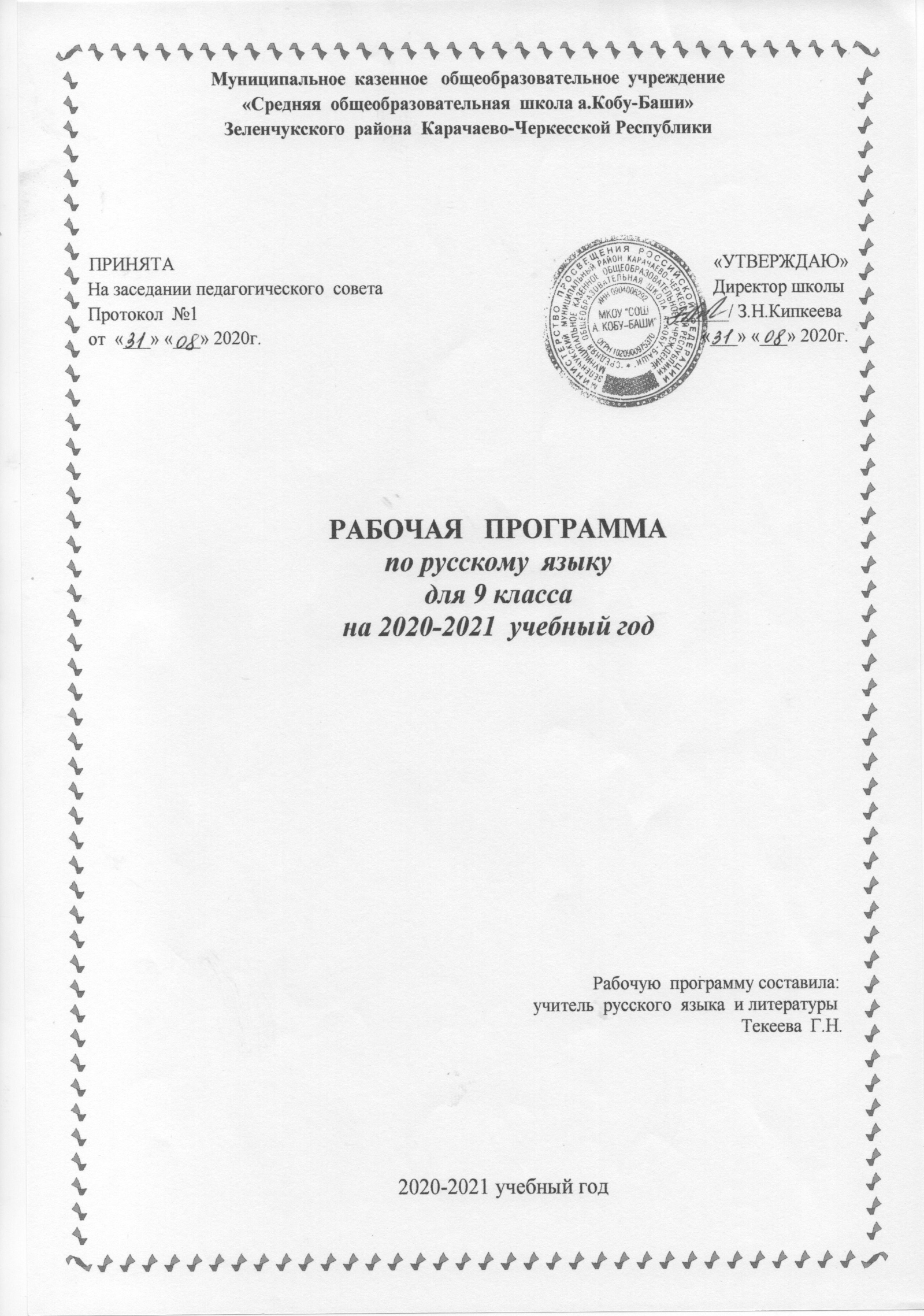 ПОЯСНИТЕЛЬНАЯ ЗАПИСКАПрограмма ориентирована на усвоение обязательного минимума, соответствующего стандартам Министерства образования Российской Федерации. Цель программы сохранение единого образовательного пространства, предоставление широких возможностей для реализации различных подходов к построению учебного курса. Одна из основных задач – организация работы по овладению учащимися прочными и осознанными знаниями. Программа построена с учетом принципов системности, научности и доступности, а также преемственности и перспективности между различными разделами курса. Рабочая программа представляет собой целостный документ, включающий разделы: пояснительная записка, основное содержание, учебно-тематический план, требования к уровню подготовки обучающихся, литература и средства обучения, приложение (календарно-тематическое планирование).1.1. Цели и задачи.Изучение русского языка в 9 классе направлено на достижение следующих целей, обеспечивающих реализацию личностно-ориентированного, когнитивно-коммуникативного, деятельностного подходов к обучению родному языку:- воспитание гражданственности и патриотизма, сознательного отношения к языку как явлению культуры, основному средству общения и получения знаний в разных сферах человеческой деятельности; воспитание интереса и любви к русскому языку;- совершенствование речемыслительной деятельности, коммуникативных умений и навыков, обеспечивающих свободное владение русским литературным языком в разных сферах и ситуациях его использования; обогащение словарного запаса и грамматического строя речи учащихся; развитие готовности и способности к речевому взаимодействию и взаимопониманию, потребности к речевому самосовершенствованию;- освоение знаний о русском языке, его устройстве и функционировании в различных сферах и ситуациях общения; о стилистических ресурсах русского языка; об основных нормах русского литературного языка; о русском речевом этикете;- формирование умений опознавать, анализировать, классифицировать языковые факты, оценивать их с точки зрения нормативности, соответствия ситуации и сфере общения; умений работать с текстом, осуществлять информационный поиск, извлекать и преобразовывать необходимую информацию.Одна из основных задач – организация работы по овладению учащимися прочными и осознанными знаниями. Специальной задачей преподавания русского языка является формирование языковой, коммуникативной и лингвистической компетенции учащихся.Программа предусматривает поурочное усвоение материала, для чего значительное место отводится повторению.Одно из основных направлений – организация работы по овладению учащимися прочными и осознанными знаниями. Усвоение теоретических сведений осуществляется в практической деятельности учащихся при анализе, сопоставлении и группировке фактов языка, при проведении различных видов разбора.1.2. Нормативно-правовые документы, на основании которых составлена программа.   Статус документаДанная рабочая программа составлена на основании: -     Федерального Закона от 29.12.2012 № 273-ФЗ «Об образовании в Российской Федерации»   ( последняя  действующая  редакция от  31.07.2020 г.) -    Федерального государственного образовательного стандарта основного общего образования, утвержденного приказом Министерства образования и науки Российской Федерации от 17.12.2010 № 1897 (далее – ФГОС основного общего образования) с изменениями (приказ Министерства образования и науки Российской Федерации от 29 декабря 2014 года №1644)  ( редакция от  31.12.2015 г.)    -     Приказа Минобрнауки России от 17.05.2012 N 413 (ред. от 29.06.2017) "Об утверждении федерального государственного образовательного стандарта среднего общего образования"     -   Федерального перечня учебников, рекомендуемых к использованию при реализации имеющих государственную аккредитацию образовательных программ начального общего, основного общего, среднего общего образования, утвержденного приказом Министерства образования и науки Российской̆ Федерации от 28.12.2018   No 345;       -  Приказа Минпросвещения России от 8 мая 2019 г.  № 233 «О внесении изменений в федеральный перечень учебников, рекомендованных к использованию при реализации имеющих государственную аккредитацию образовательных программ начального общего, основного общего, среднего общего образования, утвержденный приказом Министерства просвещения Российской Федерации от 28 декабря 2018 г. №345».      -  Санитарно-эпидемиологических требований к условиям и организации обучения в общеобразовательных учреждениях, утвержденных постановлением Главного государственного санитарного врача Российской̆ Федерации от 29.12.2010 No 189 (далее - СанПиН 2.4.2.2821-10).       - Приказа Минобрнауки России от 31.03.2014 № 253 «Об утверждении федерального перечня учебников, рекомендуемых к использованию при реализации имеющих государственную аккредитацию образовательных программ начального общего, основного общего, среднего общего образования»;  ред. от 28.12.2015 г..      -  Приказа  17.12.2010 № 1897 «Об утверждении федерального государственного образовательного стандарта основного общего образования» (в ред. приказа Минобрнауки России от 29.12.2014 № 1644,  от 31.12.2015 г. № 1577)»;       -   Устава МКОУ « СОШ а.Кобу-Баши»;       -   Учебного плана МКОУ «СОШ  а Кобу-Баши»    на  2020-2021 уч.год.1.3. Сведения о программе.Данная рабочая программа по русскому языку определяет наиболее оптимальные и эффективные для определенного класса содержание, формы, методы и приемы организации образовательного процесса с целью получения результата, соответствующего требованиям стандарта.1.4. Определение места и роли предмета в овладении требований к уровню подготовки обучающихся.Данная рабочая программа составлена для учебника Русский язык: 9 класс: учебник для общеобразовательных организаций/ Л. А. Тростенцова, Т. А. Ладыженская, А. Д. Дейкина, О. М. Александрова; науч. ред. Н. М. Шанский - М.: Просвещение, 2018 г.Данная рабочая программа по русскому языку определяет наиболее оптимальные и эффективные для определенного класса содержание, формы, методы и приемы организации образовательного процесса с целью получения результата, соответствующего требованиям стандарта.1.5. Информация о количестве учебных часов.В соответствии с учебным планом, а также годовым календарным учебным графиком рабочая программа рассчитана на 3 учебных часа в неделю 102 учебных часа в год).1.6. Формы организации образовательного процесса.Основной формой организации образовательного процесса является урок.1.7. Технологии обучения.Урок предполагает использование определенных образовательных технологий, т.е. системной совокупности приемов и средств обучения и определенный порядок их применения. На этапе углубления и расширения изученного материала новым будет использована технология проблемно-диалогического обучения, которая предполагает открытие нового знания самими обучающимися. При проблемном введении материала методы постановки проблемы обеспечивают формулирование учащимися вопроса для исследования или темы урока, а методы поиска решения организуют «открытие» знания школьниками.1.8. Механизмы формирования ключевых компетенций.Учебный предмет «Русский язык» в современной школе имеет познавательно-практическую направленность. Специальной целью преподавания русского языка в школе является формирование языковой, коммуникативной и лингвистической компетенции учащихся.Языковая компетенция реализуется в процессе решения следующих познавательных задач: формирования у учащихся научно-лингвистического мировоззрения, вооружения их основами знаний о родном языке, развития языкового и эстетического идеала.Коммуникативная компетенция реализуется в процессе решения следующих практических задач: формирование прочных орфографических и пунктуационных умений и навыков; овладения нормами русского литературного языка и обогащения словарного запаса и грамматического строя речи учащихся; обучение школьников умению связно излагать свои мысли в устной и письменной форме.Лингвистическая компетенция – это знания учащихся о самой науке «Русский язык», ее разделах, целях научного изучения языка, элементарные сведения о ее методах, об этапах развития, о выдающихся ученых, сделавших открытия в изучении родного языка.Усиление коммуникативно-деятельностной направленности курса русского (родного) языка, нацеленность его на метапредметные результаты обучения являются важнейшими условиями формирования функциональной грамотности как способности человека максимально быстро адаптироваться во внешней среде и активно в ней функционировать.Основными индикаторами функциональной грамотности, имеющей метапредметный статус, являются:коммуникативные универсальные учебные действия: владеть всеми видами речевой деятельности, строить продуктивное речевое взаимодействие со сверстниками и взрослыми; адекватно воспринимать устную и письменную речь; точно, правильно, логично и выразительно излагать свою точку зрения по поставленной проблеме; соблюдать в процессе коммуникации основные нормы устной и письменной речи и правила русского речевого этикета.;познавательные универсальные учебные действия: формулировать проблему, выдвигать аргументы, строить логическую цепь рассуждения, находить доказательства, подтверждающие или опровергающие тезис; осуществлять библиографический поиск, извлекать необходимую информацию из различных источников; определять основную и второстепенную информацию, осмысливать цель чтения, выбирая вид чтения в зависимости от коммуникативной цели; применять методы информационного поиска, в том числе с помощью компьютерных средств; перерабатывать, систематизировать информацию и предъявлять ее разными способами ;регулятивные универсальные учебные действия: ставить и адекватно формулировать цель деятельности, планировать последовательность действий и при необходимости изменять ее; осуществлять самоконтроль, самооценку, самокоррекцию .Процесс обучения должен быть ориентирован не только на формирование навыков анализа языка, способности классифицировать языковые явления и факты, но и на воспитание речевой культуры, формирование таких жизненно важных умений, как использование различных видов чтения, информационная переработка текстов, различные формы поиска информации и разные способы передачи ее. Таким образом, обучение русскому  языку в основной школе должно обеспечить общекультурный уровень человека.Изучение каждого раздела, каждой темы содействует развитию логического мышления и речи учащихся. Развитие речи учащихся на уроках русского предполагает совершенствование всех видов речевой деятельности (говорения, слушания, чтения и письма).Система оценивания:  в конце изучения каждой темы предусматриваются зачетные уроки, тестирование, творческие и контрольные работы.1.9. Требования к уровню подготовки учащихся по русскому языку (предметные результаты)Реализация данной рабочей программы ориентирована на достижение личностных, метапредметных и предметных результатов.1.10. Виды и формы контроля.Формами контроля может быть:зачет, практическая работа; диктант; изложение;контрольная  работа;тестирование;доклады, рефераты, сообщения.Содержание учебного предметаРабочая программа построена с учетом принципов системности, научности и доступности, а также преемственности и перспективности между различными разделами курса. В основе программы лежит принцип единства.Язык – по своей специфике и социальной значимости – явление уникальное: он является средством общения и формой передачи информации, средством хранения и усвоения знаний, частью духовной культуры русского народа, средством приобщения к богатствам русской культуры и литературы.Русский язык – государственный язык Российской Федерации, средство межнационального общения и консолидации народов России.Владение родным языком, умение общаться, добиваться успеха в процессе коммуникации являются теми характеристиками личности, которые во многом определяют достижения человека практически во всех областях жизни, способствуют его социальной адаптации к изменяющимся условиям современного мира.В системе школьного образования учебный предмет «Русский язык» занимает особое место: является не только объектом изучения, но и средством обучения. Как средство познания действительности русский язык обеспечивает развитие интеллектуальных и творческих способностей ребенка, развивает его абстрактное мышление, память и воображение, формирует навыки самостоятельной учебной деятельности, самообразования и самореализации личности. Будучи формой хранения и усвоения различных знаний, русский язык неразрывно связан со всеми школьными предметами и влияет на качество усвоения всех других школьных предметов, а в перспективе способствует овладению будущей профессией.Содержание обучения русскому языку отобрано и структурировано на основе компетентностного подхода. В соответствии с этим в IX классе формируются и развиваются коммуникативная, языковая, лингвистическая (языковедческая) и культуроведческая компетенции.Коммуникативная компетенция – овладение всеми видами речевой деятельности и основами культуры устной и письменной речи, базовыми умениями и навыками использования языка в жизненно важных для данного возраста сферах и ситуациях общения.Культуроведческая компетенция – осознание языка как формы выражения национальной культуры, взаимосвязи языка и истории народа, национально-культурной специфики русского языка, владение нормами русского речевого этикета, культурой межнационального общения.Курс русского языка для IX класса направлен на совершенствование речевой деятельности учащихся на основе овладения знаниями об устройстве русского языка и особенностях его употребления в разных условиях общения, на базе усвоения основных норм русского литературного языка, речевого этикета. Учитывая то, что сегодня обучение русскому языку происходит в сложных условиях, когда снижается общая культура населения, расшатываются нормы литературного языка, в программе усилен аспект культуры речи. Содержание обучения ориентировано на развитие личности ученика, воспитание культурного человека, владеющего нормами литературного языка, способного свободно выражать свои мысли и чувства в устной и письменной форме, соблюдать этические нормы общения. Рабочая программа предусматривает формирование таких жизненно важных умений, как различные виды чтения, информационная переработка текстов, поиск информации в различных источниках, а также способность передавать ее в соответствии с условиями общения.Тематическое планирование.Календарно-тематическое планированиеПриложение 1Учебно-методический комплекс на 2020 - 2021 учебный годПриложение 2КРИТЕРИИ И НОРМЫ ОЦЕНКИ ЗНАНИЙ ОБУЧАЮЩИХСЯОЦЕНКА УСТНОГО ОТВЕТАОтметка «5»ответ полный и правильный на основании изученного материала;материал изложен в определенной логической последовательности, литературным языком;ответ самостоятельный.Отметка «4»ответ полный и правильный на основании изученного материала;материал изложен в определенной логической последовательности, при этом допущены две-три несущественные ошибки, исправленные по требованию учителя.Отметка «3»ответ полный, но при этом допущена существенная ошибка или ответ неполный, несвязный.Отметка «2»при ответе обнаружено непонимание учащимся основного содержания учебного материала или допущены существенные ошибки, которые учащийся не может исправить при наводящих вопросах учителя.Отметка «2» отмечает такие недостатки в подготовке ученика, которые являются серьезным препятствием к успешному овладению последующим материалом.ОЦЕНКА ПИСЬМЕННЫХ КОНТРОЛЬНЫХ РАБОТОтметка «5»ответ полный и правильный, возможна несущественная ошибка.Отметка «4»ответ неполный или допущено не более двух несущественных ошибок.Отметка «3»работа выполнена не менее чем наполовину, допущена одна существенная ошибка и при этом две-три несущественные.Отметка «2»работа выполнена менее чем наполовину или содержит несколько существенных ошибок.Личностные1) понимание русского языка как одной из основных национально-культурных ценностей русского народа, определяющей роли родного языка в развитии интеллектуальных, творческих способностей и моральных качеств личности, его значения в процессе получения школьного образования;2) осознание эстетической ценности русского языка; уважительное отношение к родному языку, гордость за него; потребность сохранить чистоту русского языка как явления национальной культуры; стремление к речевому самосовершенствованию;3) достаточный объем словарного запаса и усвоенных грамматических средств для свободного выражения мыслей и чувств в процессе речевого общения; способность к самооценке на основе наблюдения за собственной речью.Метапред-метныеВладение всеми видами речевой деятельности:1) аудирование и чтение:- адекватное понимание информации устного и письменного сообщения (коммуникативной установки, темы текста, основной мысли; основной и дополнительной информации);- владение разными видами чтения (поисковым, просмотровым, ознакомительным, изучающим) текстов разных стилей и жанров;- адекватное восприятие на слух текстов разных стилей и жанров; владение разными видами аудирования (выборочным, ознакомительным, детальным);- способность извлекать информацию из различных источников, включая средства массовой информации, компакт-диски учебного назначения, ресурсы Интернета;  свободно пользоваться словарями различных типов, справочной литературой, в том числе и на электронных носителях;- овладение приемами отбора и систематизации материала на определенную тему; умение вести самостоятельный поиск информации; способность к преобразованию, сохранению и передаче информации, полученной в результате чтения или аудирования;- умение сопоставлять и сравнивать речевые высказывания с точки зрения их содержания, стилистических особенностей и использованных языковых средств;2) говорение и письмо:- способность определять цели предстоящей учебной деятельности (индивидуальной и коллективной), последовательность действий, оценивать достигнутые результаты и адекватно формулировать их в устной и письменной форме;- умение воспроизводить прослушанный или прочитанный текст с заданной степенью свернутости (план, пересказ, конспект, аннотация);- умение создавать устные и письменные тексты разных типов, стилей речи и жанров с учетом замысла, адресата и ситуации общения;- способность свободно, правильно излагать свои мысли в устной и письменной форме, соблюдать нормы построения текста (логичность, последовательность, связность, соответствие теме и др.); адекватно выражать свое отношение к фактам и явлениям окружающей действительности, к прочитанному, услышанному, увиденному;- владение различными видами монолога (повествование, описание, рассуждение; сочетание разных видов монолога) и диалога (этикетный, диалог-расспрос, диалог-побуждение, диалог-обмен мнениями и др.; сочетание разных видов диалога);- соблюдение в практике речевого общения основных орфоэпических, лексических, грамматических, стилистических норм современного русского литературного языка; соблюдение основных правил орфографии и пунктуации в процессе письменного общения;- способность участвовать в речевом общении, соблюдая нормы речевого этикета; адекватно использовать жесты, мимику в процессе речевого общения;- способность осуществлять речевой самоконтроль в процессе учебной деятельности и в повседневной практике речевого общения; способность оценивать свою речь с точки зрения ее содержания, языкового оформления; умение находить грамматические и речевые ошибки, недочеты, исправлять их; совершенствовать и редактировать собственные тексты;- умение выступать перед аудиторией сверстников с небольшими сообщениями, докладом, рефератом; участие в спорах, обсуждениях актуальных тем с использованием различных средств аргументации;Применение приобретенных знаний, умений и навыков в повседневной жизни; способность использовать родной язык как средство получения знаний по другим учебным предметам; применение полученных знаний, умений и навыков анализа языковых явлений на межпредметном уровне.Коммуникативно целесообразное взаимодействие с окружающими людьми в процессе речевого общения, совместного выполнения какого-либо задания, участия в спорах, обсуждениях актуальных тем; овладение национально-культурными нормами речевого поведения в различных ситуациях формального и неформального межличностного и межкультурного общения.Предметные1) представление об основных функциях языка, о роли русского языка как национального языка русского народа, как государственного языка Российской Федерации и языка межнационального общения, о связи языка и культуры народа, о роли родного языка в жизни человека и общества;2) понимание места родного языка в системе гуманитарных наук и его роли в образовании в целом;3) усвоение основ научных знаний о родном языке; понимание взаимосвязи его уровней и единиц;4) освоение базовых понятий лингвистики: лингвистика и ее основные разделы; язык и речь, речевое общение, речь устная и письменная; монолог, диалог и их виды; ситуация речевого общения; разговорная речь, научный, публицистический, официально-деловой стили, язык художественной литературы; жанры научного, публицистического, официально-делового стилей и разговорной речи; функционально-смысловые типы речи (повествование, описание, рассуждение); текст, типы текста; основные единицы языка, их признаки и особенности употребления в речи; 5) овладение основными стилистическими ресурсами лексики и фразеологии русского языка, основными нормами русского литературного языка (орфоэпическими, лексическими, грамматическими, орфографическими, пунктуационными), нормами речевого этикета и использование их в своей речевой практике при создании устных и письменных высказываний; 6) опознавание и анализ основных единиц языка, грамматических категорий языка, уместное употребление языковых единиц адекватно ситуации речевого общения; 7) проведение различных видов анализа слова (фонетический, морфемный, словообразовательный, лексический, морфологический), синтаксического анализа словосочетания и предложения, многоаспектного анализа текста с точки зрения его основных признаков и структуры, принадлежности к определенным функциональным разновидностям языка, особенностей языкового оформления, использования выразительных средств языка; 8) понимание коммуникативно-эстетических возможностей лексической и грамматической синонимии и использование их в собственной речевой практике; 9) осознание эстетической функции родного языка, способность оценивать эстетическую сторону речевого высказывания при анализе текстов художественной литературы.Название раздела (темы)Количество часовПовторение изученного в V-VIII классе8Сложное предложение4Союзные сложные предложения3Сложносочинённые предложения10Сложноподчинённые предложения36Бессоюзные сложные предложения  12Сложные предложения с различными видами связи  12Общие сведения  о языке  3Систематизация изученного по фонетике, лексике,грамматике и правописанию, культуре речи  9Итого102 часа№урокаНаименование разделов и тем уроковКол-во часовПлановые срокиПлановые срокиФактические сроки1Международное значение русского языка1Повторение изученного в V-VIII классе (6ч. +  2р/р.)Повторение изученного в V-VIII классе (6ч. +  2р/р.)Повторение изученного в V-VIII классе (6ч. +  2р/р.)Повторение изученного в V-VIII классе (6ч. +  2р/р.)Повторение изученного в V-VIII классе (6ч. +  2р/р.)Повторение изученного в V-VIII классе (6ч. +  2р/р.)2Устная и письменная речь113(Р) Монолог. Диалог114(Р) Стили языка115Простое предложение и его грамматическая основа116Предложения с обособленными членами117Обращение, вводные слова и вставные конструкции118Обращение, вводные слова и вставные конструкции119Систематизация и обобщение пройденного. Контрольный диктант11Сложное предложение ( 2ч. + 2р/р)Сложное предложение ( 2ч. + 2р/р)Сложное предложение ( 2ч. + 2р/р)Сложное предложение ( 2ч. + 2р/р)Сложное предложение ( 2ч. + 2р/р)Сложное предложение ( 2ч. + 2р/р)10Понятие о сложном предложении как единице синтаксиса1111Союзные и бессоюзные сложные предложения1112(Р) Урок развития речи. Текст.1113(Р) Сжатое изложение.11Союзные сложные предложения (3ч.)Союзные сложные предложения (3ч.)Союзные сложные предложения (3ч.)Союзные сложные предложения (3ч.)Союзные сложные предложения (3ч.)Союзные сложные предложения (3ч.)14Разделительные и выделительные знаки препинания между частями сложного предложения.115Авторская пунктуация116Интонация сложного предложения1Сложносочинённые предложения ( 10 ч)Сложносочинённые предложения ( 10 ч)Сложносочинённые предложения ( 10 ч)Сложносочинённые предложения ( 10 ч)Сложносочинённые предложения ( 10 ч)Сложносочинённые предложения ( 10 ч)17Понятие о сложносочинённом предложении.118Смысловые отношения в ССП. противительными и разделительными союзами119ССП с соединительными союзами120ССП с разделительными союзами121ССП с противительными союзами122Знаки препинания между частями ССП123 Знаки препинания между частями ССП124Знаки препинания между частями ССП125Синтаксический и пунктуационный разбор ССП126Контрольный диктант1Сложноподчинённые предложения (24ч. + 12р/р)Сложноподчинённые предложения (24ч. + 12р/р)Сложноподчинённые предложения (24ч. + 12р/р)Сложноподчинённые предложения (24ч. + 12р/р)Сложноподчинённые предложения (24ч. + 12р/р)Сложноподчинённые предложения (24ч. + 12р/р)27Понятие о сложноподчинённом предложении.128Место придаточного предложения по отношению к главному. Знаки препинания в сложноподчинённом предложении.129(Р) Сочинение-рассуждение.30Союзы и союзные слова в сложноподчинённом предложении.131Правописание союзов и омонимичных им форм в сложноподчинённом предложении.132 (Р) Основные приемы и принципы компрессии текста. Сжатое изложение.133Роль указательных слов в СПП.134(Р) Комплексный анализ текста135Виды придаточных предложений.СПП с придаточными определительными.136Синтаксические синонимы. Простые предложения с причастным оборотом и СПП с придаточными определительными( 1ч).137(Р) Обучение написанию сочинения на лингвистическую тему.138СПП с придаточными изъяснительными.139СПП с придаточными изъяснительными. Закрепление.140(Р) Обучение разным способам сжатия текста. Композиция абзаца (микротемы).141СПП с придаточными обстоятельственными. СПП с придаточными места и времени.142Синтаксические синонимы. Простые предложения с деепричастным оборотом и СПП с придаточными обстоятельственными.143(Р) Комплексный анализ текста.144СПП с придаточными причины, условия, уступки, цели, следствия.145(Р) Сочинение-рассуждение по тексту146СПП с придаточными причины, условия, уступки, цели, следствия (продолжение).147СПП с придаточными причины, условия, уступки, цели, следствия (завершение).148СПП с придаточными образа действия, меры, степени и сравнительными.149(Р) Обучение разным способам сжатия текста (обобщение). Сжатое изложение.150СПП с придаточными образа действия, меры, степени и сравнительными (продолжение).151(Р) Сочинение по данному началу.152(Р) Комплексный анализ текста153СПП с несколькими придаточными, знаки препинания в них.154СПП с несколькими придаточными, знаки препинания в них (продолжение).155(Р) Сочинение-рассуждение156Синтаксический и пунктуационный разбор СПП.157Синтаксический и пунктуационный разбор СПП (продолжение).158Повторение изученного по теме «Сложноподчинённые предложения».159Повторение изученного по теме «Сложноподчинённые предложения».160Контрольный диктант. Сложноподчинённые предложения.161Работа над ошибками, допущенными в диктанте.162(Р) Сообщение, доклад, реферат на научную или публицистическую тему.1Бессоюзные сложные предложения  (8ч  + 4р/р)Бессоюзные сложные предложения  (8ч  + 4р/р)Бессоюзные сложные предложения  (8ч  + 4р/р)Бессоюзные сложные предложения  (8ч  + 4р/р)Бессоюзные сложные предложения  (8ч  + 4р/р)Бессоюзные сложные предложения  (8ч  + 4р/р)63Понятие о бессоюзном сложном предложении. Интонация в БСП.164(Р) Сжатое  изложение165БСП со значением перечисления. Запятая и точка с запятой в БСП.166БСП со значением причины, пояснения, дополнения. Двоеточие  в БСП.166БСП со значением причины, пояснения, дополнения. Двоеточие  в БСП.167(Р) Комплексный анализ текста.168 БСП со значением противопоставления, времени, условия и следствия. Тире  в БСП.169БСП со значением противопоставления, времени, условия и следствия. Тире  в БСП (продолжение).170(Р) Контрольное сочинениена лингвистическую тему.171Синтаксический и пунктуационный разбор БСП172Контрольный диктант. Бессоюзные сложные предложения.173Работа над ошибками, допущенными в контрольном диктанте.174 (Р) Обучающее сочинение на публицистическую тему.1Сложные предложения с различными видами связи  (7ч + 5ч)Сложные предложения с различными видами связи  (7ч + 5ч)Сложные предложения с различными видами связи  (7ч + 5ч)Сложные предложения с различными видами связи  (7ч + 5ч)Сложные предложения с различными видами связи  (7ч + 5ч)Сложные предложения с различными видами связи  (7ч + 5ч)75Употребление союзной (сочинительной и подчинительной) и бессоюзной связи в сложных предложениях176Употребление союзной (сочинительной и подчинительной) и бессоюзной связи в СП, их текстообразующая роль.177(Р) Сжатое изложение.178Знаки препинания в СП с различными видами связи.179Знаки препинания в СП с различными видами связи.180Знаки препинания в СП с различными видами связи.181Синтаксический и пунктуационный разбор СП с различными видами связи.182(Р) Публичная речь.183(Р) Публичное выступление на заданную тему.184(Р) Комплексный анализ текста185(Р) Контрольное сочинение на лингвистическую тему186Итоговая контрольная работа. Сложные предложения с различными видами связи.1Общие сведения  о языке  (3ч)Общие сведения  о языке  (3ч)Общие сведения  о языке  (3ч)Общие сведения  о языке  (3ч)Общие сведения  о языке  (3ч)Общие сведения  о языке  (3ч)87Роль языка в жизни общества. Язык как исторически развивающееся явление.188Русский литературный язык и его стили.189Русский язык как национальный язык русского народа, государственный язык РФ и язык межнационального общения.1Систематизация изученного по фонетике, лексике,грамматике и правописанию, культуре речи  (12ч + 4р/р)Систематизация изученного по фонетике, лексике,грамматике и правописанию, культуре речи  (12ч + 4р/р)Систематизация изученного по фонетике, лексике,грамматике и правописанию, культуре речи  (12ч + 4р/р)Систематизация изученного по фонетике, лексике,грамматике и правописанию, культуре речи  (12ч + 4р/р)Систематизация изученного по фонетике, лексике,грамматике и правописанию, культуре речи  (12ч + 4р/р)Систематизация изученного по фонетике, лексике,грамматике и правописанию, культуре речи  (12ч + 4р/р)90(Р) Контрольное  сжатое изложение .191(Р) Контрольный комплексный анализ текста.192(Р) Контрольное сочинение по тексту.193Фонетика. Графика. Орфография. Орфоэпическая норма. Фонетические средства выразительности.194Лексика. Фразеология.195Лексические нормы, средства выразительности.196Морфемика. Словообразование.197Морфология. Орфография.198(Р) Отзыв-рецензия на фильм.199Синтаксис. Пунктуация.1100Орфография. Пунктуация.1101-102Систематизация изученного по фонетике, лексике,грамматике и правописанию, культуре речи  2КлассНазвание учебного курса Основной  учебник    9Русский языкУчебник «Русский язык» для учащихся 9 класса под редакцией  Тростенцовой Л.А., Ладыженской Т. А., Дейкиной А.Д. - М Просвещение, 2018.